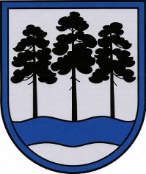 OGRES  NOVADA  PAŠVALDĪBAReģ.Nr.90000024455, Brīvības iela 33, Ogre, Ogres nov., LV-5001tālrunis 65071160, e-pasts: ogredome@ogresnovads.lv, www.ogresnovads.lv PAŠVALDĪBAS DOMES SĒDES  PROTOKOLA  IZRAKSTS  49.Par papildu finanšu līdzekļu piešķiršanu projektam “Kaibalas skolas pārbūve par pirmsskolas izglītības iestādi” no Ogres novada pašvaldības budžeta 2024. gadamsadaļas “Izdevumi neparedzētiem gadījumiem”.Ogres novada pašvaldība (turpmāk – Pašvaldība) 2022. gadā uzsāka projekta “Kaibalas skolas pārbūve par pirmsskolas izglītības iestādi” (turpmāk – Projekts) īstenošanu, kura ietvaros ir plānots atjaunot ēkas vizuālo un uzlabot tās tehnisko, kā arī energoefektīvo stāvokli, novērst 2017. gada 6. septembra Būvniecības Valsts kontroles biroja Atzinumā Nr. 4-2.1-2017-208-1105 pārbaudes rezultātā atklātos defektus, bojājumus un nepilnības.Sākuma posmā plānots ierīkot ēkas pirmajā stāvā vispārējās pirmskolas izglītības iestādes 2 grupiņas, kur katrā būtu 18 audzēkņi, kopā 36, neskaitot apkalpojošo personālu (sākotnēji plānots bija 32 audzēkņi), paveikt to atbilstoši Ministru kabineta 2013. gada 17. septembra noteikumiem Nr. 890 “Higiēnas prasības bērnu uzraudzības pakalpojuma sniedzējiem un izglītības iestādēm, kas īsteno pirmskolas izglītības programmu”.Ēkai ir īstenoti vairāki energoefektivitātes pasākumi (logu un durvju nomaiņa, gaisa apmaiņas sistēmas izveidošana), ēka ir nosiltināta no ārpuses, izmantojot vēdināmās fasādes metodi 50% apjomā, atlikušais apjoms paveikts, siltumizolāciju pielīmējot un to nosedzot ar dekoratīvo apmetumu. Ēkas pirmais stāvs pilnībā pārveidots atbilstoši izstrādātajam projektam un Ogres novada Izglītības pārvaldes priekšlikumam, pamatojoties Montesori bērnudārza vajadzībām. Ēkai ir izbūvēti divi pandusi vides pieejamības nodrošināšanai, no kuriem ir iespējams nokļūt pagraba telpās, kā arī uz pirmo stāvu un sporta zāli. Ēkai ir izbūvētas avārijas izejas un nodrošināta kvalitatīva piekļuve apkures telpai. Pēc investīciju projekta īstenošanas Lielvārdes bērniem, kuri dzīvo no dzelzceļa līnijas Rīga – Daugavpils uz Daugavas pusi, būs iespēja saņemt kvalitatīvu pakalpojumu Kaibalas skolas ēkā, tiks nodrošināta pirmsskolas izglītība tuvāk bērnu dzīvesvietai.2022. gada 28. novembrī Pašvaldība noslēdza būvdarbu līgumu ar Sabiedrību ar ierobežotu atbildību “KUUM”, reģistrācijas Nr. 40103198971 (turpmāk – Būvuzņēmējs) par ēkas “Kaibalas skola”, Kaibalā, Lielvārdes pagastā, Ogres novadā, pārbūvi. Saistībā ar to, ka Kaibalas skolas ēkas vecā daļa (divstāvu ēka) būvēta pēc 1. pasaules kara, uz vecās vienstāva koka ēkas pamatiem, pārbūves procesa laikā, tika konstatēti neparedzēti papildus darbu apjomi,  kuri pirms būvdarbu uzsākšanas procesa nebija zināmi. Pamatojoties uz augstāk minēto tika veiktas izmaiņas būvprojektā, veikta būvprojekta ekspertīze un aprēķinātas veicamo būvdarbu izmaksas.   Neparedzēto būvdarbu veikšanai ir nepieciešams papildus finansējums 50 496.02 EUR (piecdesmit tūkstoši četri simti deviņdesmit seši euro 2 centi) ieskaitot PVN Ievērojot iepriekš minēto un noklausoties Ogres novada pašvaldības centrālās administrācijas Attīstības un plānošanas nodaļas būvinženiera Pētera Āboliņa ziņojumu par nepieciešamību piešķirt papildu finansējumu Projektam, pamatojoties uz likuma “Par pašvaldību budžetiem” 16. panta otro daļu, Pašvaldību likuma 4. panta pirmās daļas 4. punktu, ceturto daļu un 10. panta pirmās daļas 21. punktu,balsojot: ar 18 balsīm "Par" (Andris Krauja, Artūrs Mangulis, Atvars Lakstīgala, Dace Kļaviņa, Dace Māliņa, Dace Veiliņa, Daiga Brante, Dzirkstīte Žindiga, Egils Helmanis, Gints Sīviņš, Indulis Trapiņš, Jānis Iklāvs, Jānis Kaijaks, Jānis Siliņš, Kaspars Bramanis, Raivis Ūzuls, Santa Ločmele, Valentīns Špēlis), "Pret" – nav, "Atturas" – 2 (Rūdolfs Kudļa, Toms Āboltiņš), "Nepiedalās" – nav, Ogres novada pašvaldības dome NOLEMJ:Piešķirt 50 496.02 EUR (piecdesmit tūkstoši četri simti deviņdesmit seši euro 2 centi)  papildu finansējumu projekta “Kaibalas skolas pārbūve par pirmsskolas izglītības iestādi” īstenošanai no Ogres novada pašvaldības budžeta 2024. gadam “Izdevumi neparedzētiem gadījumiem”.Kontroli par lēmuma izpildi uzdot pašvaldības izpilddirektoram.(Sēdes vadītāja,domes priekšsēdētāja E. Helmaņa paraksts)Ogrē, Brīvības ielā 33Nr.62024. gada  25. aprīlī